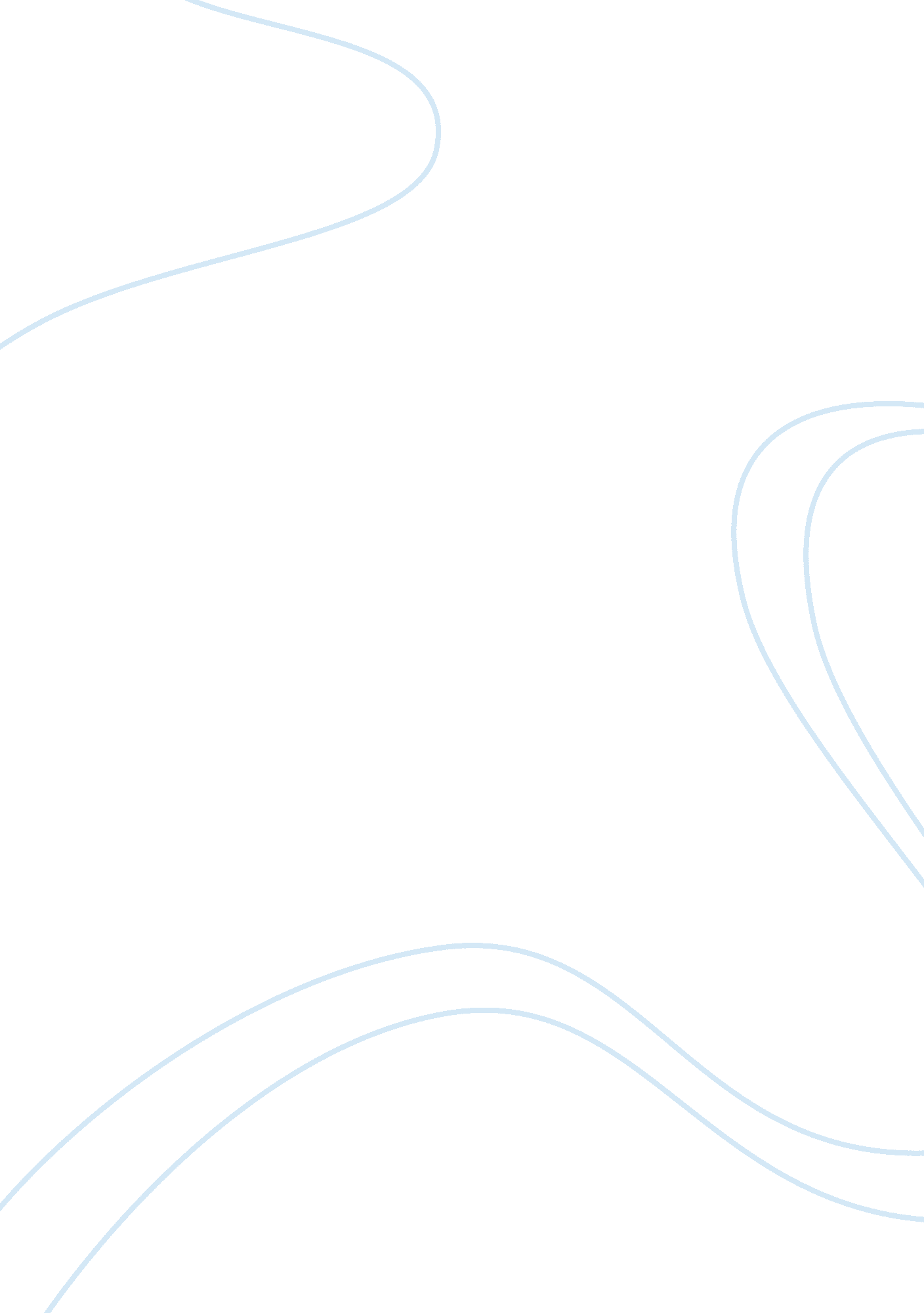 Dominant in the businessBusiness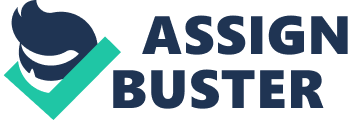 The closing and the opening processes depend on the force applied. They may be powered by electricity, a spring or by an individual. In this case, the pivot system door is automated by the cables connected to the engines. The glider roller system is the principal detail in this process. Furthermore, there is a pair of cables that direct the motion of closing and opening. The cables are connected to the door through a linkage. It is the linkage that transmits power generated to move the gliding door by a latch operation. The opening and the closing processes utilize this mechanism of pivot system to efficiently open and close the door. The roller system supported by the hidden fixing plates facilitates the gliding motion of the door. As a result, the opening door moves over the closing door. Similarly, the opening door moves behind the closing door during the closing session. One should note that the position of the pivot, from which the force is applied, determines the impact on the door. Numerous features and benefits have made twin glider doors dominant in the business nowadays. They are used in both private buildings and commercial institutions. The ability of a twin glider door to fix at a corridor has made many people to go for it. Moreover, it has aided in saving space and reducing cost of installing other types of doors. Thus, it is preferred in small closets and partition walls. Nevertheless, the twin glider doors’ manufacturing has been able to cope with the new changes in technology. The use of durable materials such as steel and fiber glasses has ensured that a variety of products are availed to the customers. Consequently, valuable and aesthetically nice twin glider doors have been introduced to the market. Home industry has greatly improved with the volumes of high quality twin glider doors in the market today. For example, bathroom areas and toilets have embraced this technology. Limited space for erecting these facilities has increased the demand for twin glider doors by many families. The twin glider doors’ popularity has increased rapidly because of the number of fields they can be used in to suit certain needs. Furthermore, the possibility of accidents, which can lead to many lives’ losses, caused by fire has been reduced greatly. The matter is, that when the door is shut it can be opened from both inside and outside. Opening and closing a door has been a very complicated task especially for the aged people. Some children have also become victims of a door trap. A new technology has been developed to reduce the rate of accidents associated with the opening and closing processes. Today, electricity is used in order to enhance automatic functioning. However, the electricified mechanism has not yet been implemented in twin glider doors; design. Therefore, the use of couple forces has been adopted to promote this door type’s development. In this technology, the door panel is moved by forces that are regulated uniformly. For instance, when one end of the door is moved outside the main body by the pivot, a couple of forces act on the door, hence it is rotated at the hinges. The forces cause the other end of the door to exert an equal pressure on the opening/closing end of the door. As a result, the door is able to be opened and closed when a single force is applied to it. Moreover, the hinges are constructed in a manner that they facilitate the opening and the closing of the door. There are no protrusions that hinder the pushing or pulling from the pivot line. Consequently, a person can enter and exit in any direction when he or she applies a force. This improvement is very significant because a person is able to open and close the door even when the slightest force is applied. The accidents when the door falls out, which may occur to conventional slide doors, are not encountered again due to the twin glider door opening and closing mechanism. Moreover, the security of air pressure in the main body of the door is possible by putting a lid at the door’s opening. Thus, flapping of the door by the wind during the opening and closing process is minimized. Furthermore, designing the outside part of the door is possible as opposed to the conventional door. The multiple-link structures, which were discovered in this mechanism, aid in accurately connecting the main body of the door to the bar between the doors. This link enables the door to be in a coupled position and to move in any direction when a force is applied. A couple of forces rotate the door at the pivot point with the help of the multiple links. The bar modifies the extension level of the track by the door length. This invention has reduced the cost of maintaining the broken doors. The need for efficient and durable doors has created stiff competition among the manufacturing companies. Dynamic changes and the call for globalization have forced many corporations to specialize in the production of power-operated doors in order to survive the competition. Currently, there are many firms supplying quality doors for buses, coaches and for various sorts of buildings. Consequently, the glittering doors also improve the inner and outer appearance of structures. Various types of twin glider doors have been manufactured. The business of producing these types of doors has continued to boom with the invention of electric twin gliders. A wide range of products has led to spreading the idea all over the world. Consequently, the demand for the twin glider doors has gradually increased. The invention of electric twin gliders has made many peeople shift from using other types of doors. This is fuelled by their quality and long-term potential. The bus owners now prefer the electric gilders because they are easy to maintain. As a result, the fare charges have decreased, thus easing the transportation process. Senior citizens experienced severe problems opening and closing doors. Some children have also fallen victims of door injuries and accidents. The physically challenged people have also found it very difficult to cope with boarding vehicles. Today, the doors are able to open and close automatically just by pressing a button. Moreover, the invention of glazing aluminum twin glider doors has increased the popularity of such devices. They are effective because of their ability to serve for a long time. They do not easily rust and they are also easy to install. In addition, they save painting costs since they are always glittering. When the opening/closing point of the door is far away from the pivot, not much force is required to open or close the door. Conversely, one must apply more force when the end of opening and closing is next to the pivot. The first door panel is moved by inserting the rotating pins in the provided holes on the doorframe. Furthermore, the opening and closing is done smoothly by the presence of magnetic sealing and the slim line aluminum frame that insulates air pressure and reduces friction that normally produces noise. A wide range of goods has led to the expansion of the device’s popularity in all parts of the globe. As a result, the demand for the twin glider doors has increased greatly during the last years. Many people decided to use these brand new doors, especially when electric twin gliders were introduced. This is due to their quality and rather long lifespan. The owners of buses are nowadays going for the electric gilders because they are easy to maintain. Certain groups of people such as children, senior citizens and the handicapped used to have problems with using doors. Thanks to the invention of twin glider doors their hardships should be diminished. Today, a door is able to open and close automatically just at the press of a button. Such doors are valued for low maintenance costs, easy installation and a significant lifespan. Twin glider doors are the best doors by now that should be used in order to reduce the cost of renting spaces. They are very simple to operate and can be utilized in all life spheres by making the world a good place to live in because of their pleasant appearance. However, people should be very careful when using devices that are made of glass in order to minimize accidents when opening and closing the doors. Moreover, technology should be upgraded for us to have efficient mechanisms of door opening and closing that are friendly to everyone. 